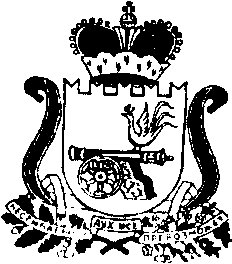 АДМИНИСТРАЦИЯ   МУНИЦИПАЛЬНОГО ОБРАЗОВАНИЯ«КАРДЫМОВСКИЙ РАЙОН» СМОЛЕНСКОЙ ОБЛАСТИПОСТАНОВЛЕНИЕот 22.09.2017   № 03321О внесении изменений в Положение об отраслевой системе оплаты труда работников муниципальных учреждений культуры муниципального образования «Кардымовский район» Смоленской области Администрация муниципального образования «Кардымовский район» Смоленской области  п о с т а н о в л я е т:          1. Внести в Положение об отраслевой системе оплаты труда работников муниципальных учреждений культуры муниципального образования «Кардымовский район»  Смоленской области, утвержденное  постановлением Главы муниципального образования «Кардымовский район» Смоленской области от 18.02.2009  № 60, от 02.02.2017 № 00051 «Об утверждении Положения об отраслевой системе оплаты труда работников муниципальных учреждений культуры муниципального образования «Кардымовский район»  Смоленской области»  следующие изменения:1.1.в преамбуле слова  «О введении новых систем оплаты труда работников муниципальных учреждений»  заменить словами «О введении новых систем оплаты труда работников муниципальных бюджетных, автономных и казенных учреждений» 1.2. в разделе 1  «Положения об отраслевой системе оплаты труда работников муниципальных учреждений культуры»:- в первом абзаце  пункта 1.1.  слова «О введении новых систем оплаты труда работников муниципальных учреждений»  заменить словами «О введении новых систем оплаты труда работников муниципальных бюджетных, автономных и казенных учреждений»;- добавить пункт 1.8. следующего содержания:«1.8.  К основному персоналу учреждений культуры и искусства относятся работники учреждений, непосредственно обеспечивающие выполнение основных функций, для реализации которых создано учреждение, а также их прямые руководители.         К административно-управленческому персоналу учреждений культуры и искусства относятся работники, занятые управлением (организацией) оказания услуг населению данными учреждениями, а также выполняющие административные функции, необходимые для обеспечения деятельности учреждения»;             - добавить  пункт 1.9. следующего содержания:            «1.9. Предельный уровень соотношения средней заработной платы руководителя учреждения и средней заработной платы работников учреждения устанавливается в кратности до 3 за отчетный год.   Предельный уровень соотношения среднемесячной заработной платы заместителей руководителей и главных бухгалтеров учреждений и среднемесячной заработной платы работников учреждений (без учета заработной платы руководителя, заместителей руководителя, главного бухгалтера) устанавливается в кратности до 2,5.   Соотношение среднемесячной заработной платы руководителей, заместителей руководителей, главных бухгалтеров учреждений и среднемесячной заработной платы работников учреждений, формируемой за счет всех источников финансового обеспечения, рассчитывается за календарный год и не должно превышать предельный уровень, предусмотренный абзацем первым настоящего пункта. Соотношение среднемесячной заработной платы руководителя, заместителей руководителя, главного бухгалтера учреждения и среднемесячной заработной платы работников учреждения определяется путем деления среднемесячной заработной платы соответствующего руководителя, заместителя руководителя, главного бухгалтера на среднемесячную заработную плату работников учреждения. Определение среднемесячной заработной платы в указанных целях осуществляется в соответствии с Положением об особенностях порядка исчисления средней заработной платы, утвержденным постановлением Правительства Российской Федерации от 24.12.2007 № 922 «Об особенностях порядка исчисления средней заработной платы».          2. Контроль   исполнения  настоящего постановления возложить на заместителя Главы  муниципального образования «Кардымовский район» Смоленской области  Н.В. Игнатенкову.         3. Настоящее  постановление вступает в силу со дня его подписания и применяется в правоотношениях с 1 января 2017 года.Временно исполняющий полномочия Главы муниципального образования  «Кардымовский район» Смоленской области Д.Ю. Григорьев